Diy DronePage1 / 2Documentation du produitPage1 / 2Produit acheté sur Amazon au prix de 22,99€Flying Gadgets : Construisez un mini drone à partir d’un kit de drone en brique.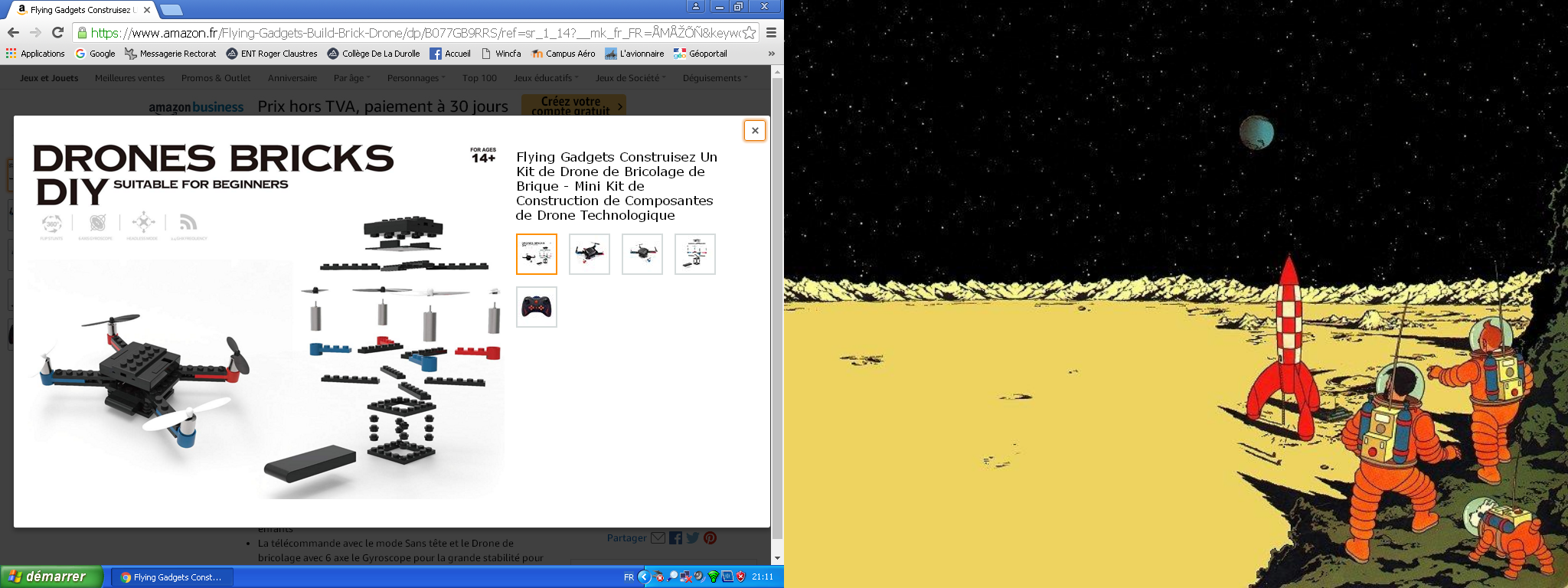 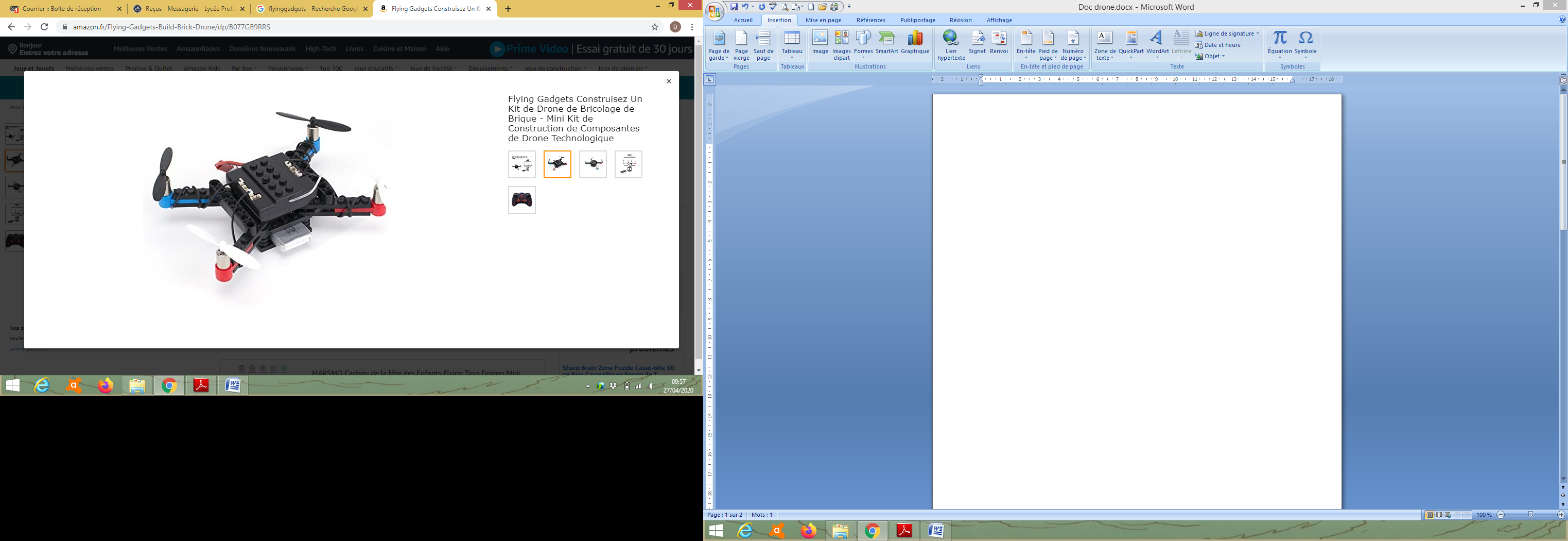 Produit acheté sur Amazon au prix de 22,99€Flying Gadgets : Construisez un mini drone à partir d’un kit de drone en brique.Diy DronePage2 / 2Documentation du produitPage2 / 2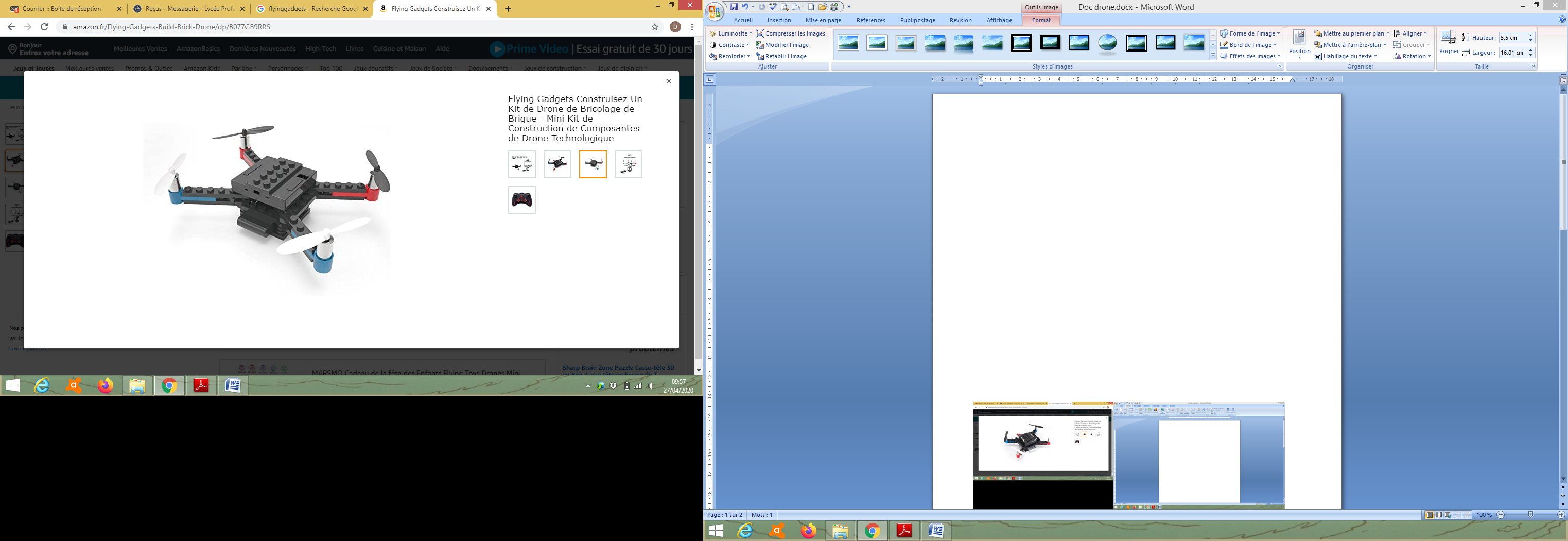 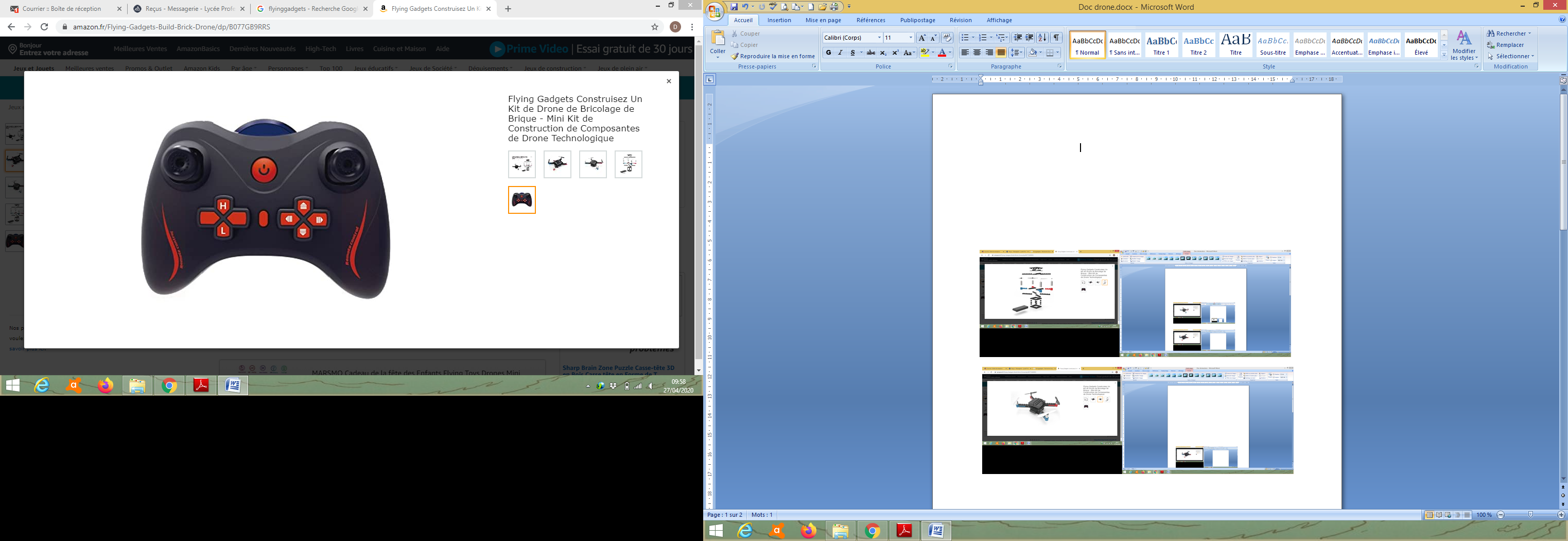 Diy DroneAnnexe1 / 1Documentation d’un produit annexeAnnexe1 / 1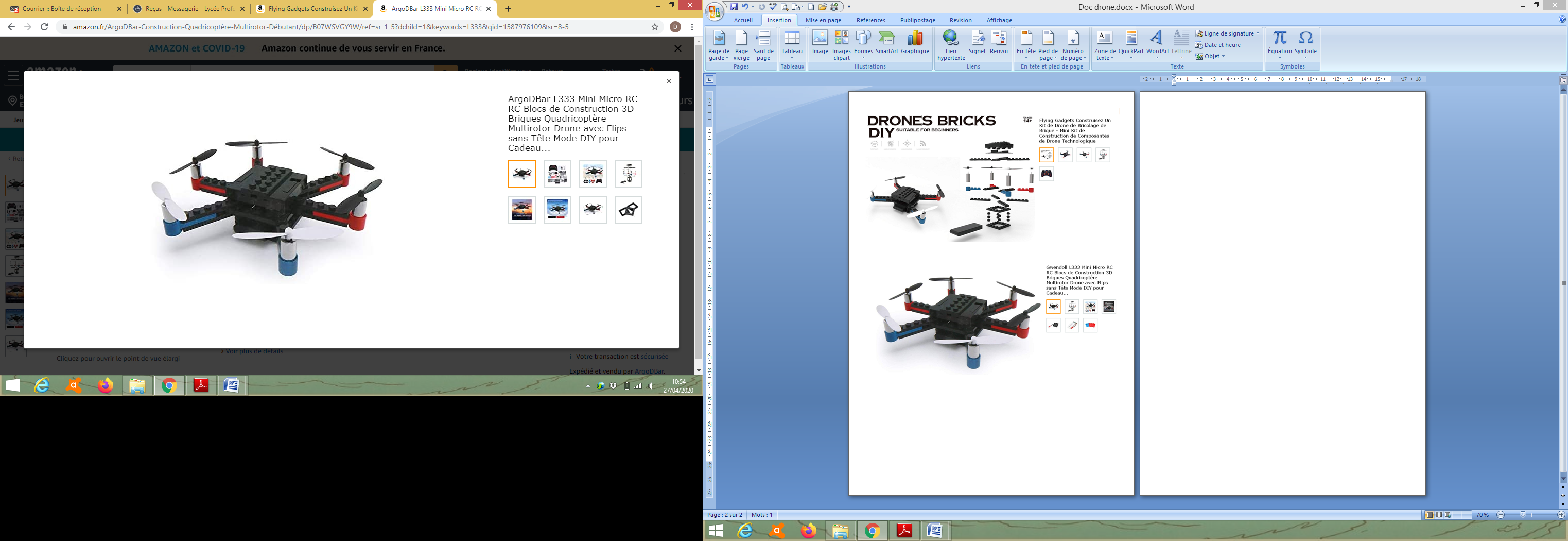 Il s’agit du même produit que précédemmment avec 6 rotors :Prix : 16,21€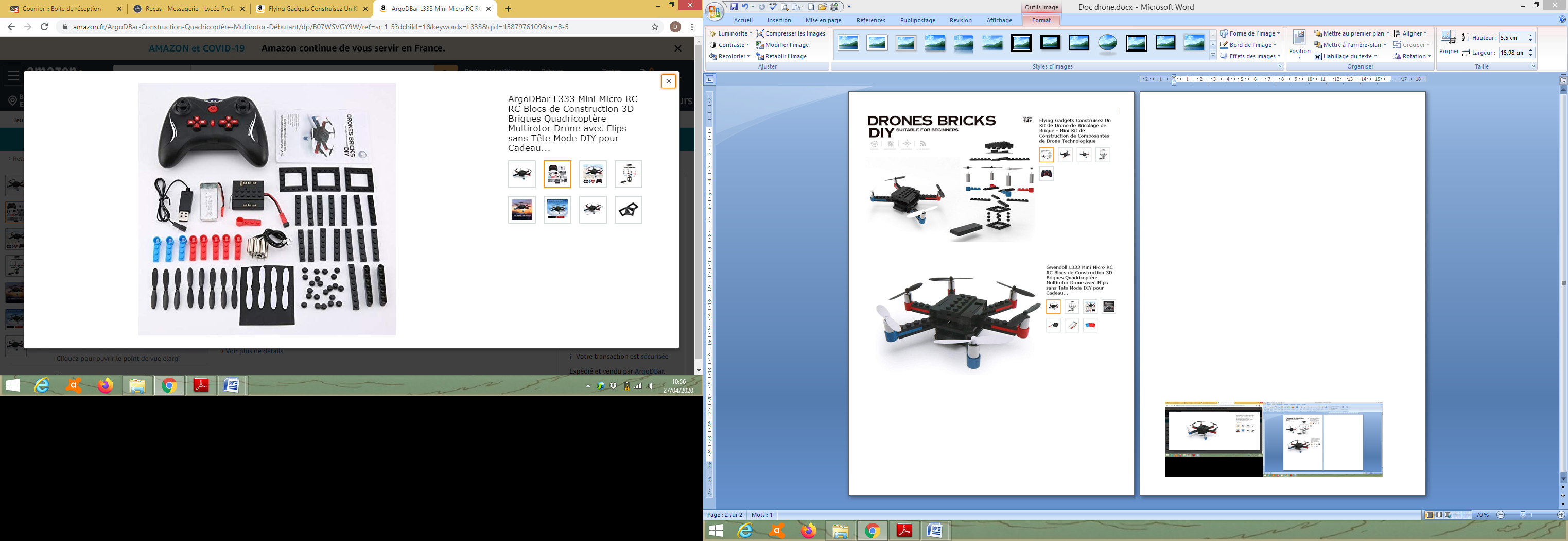 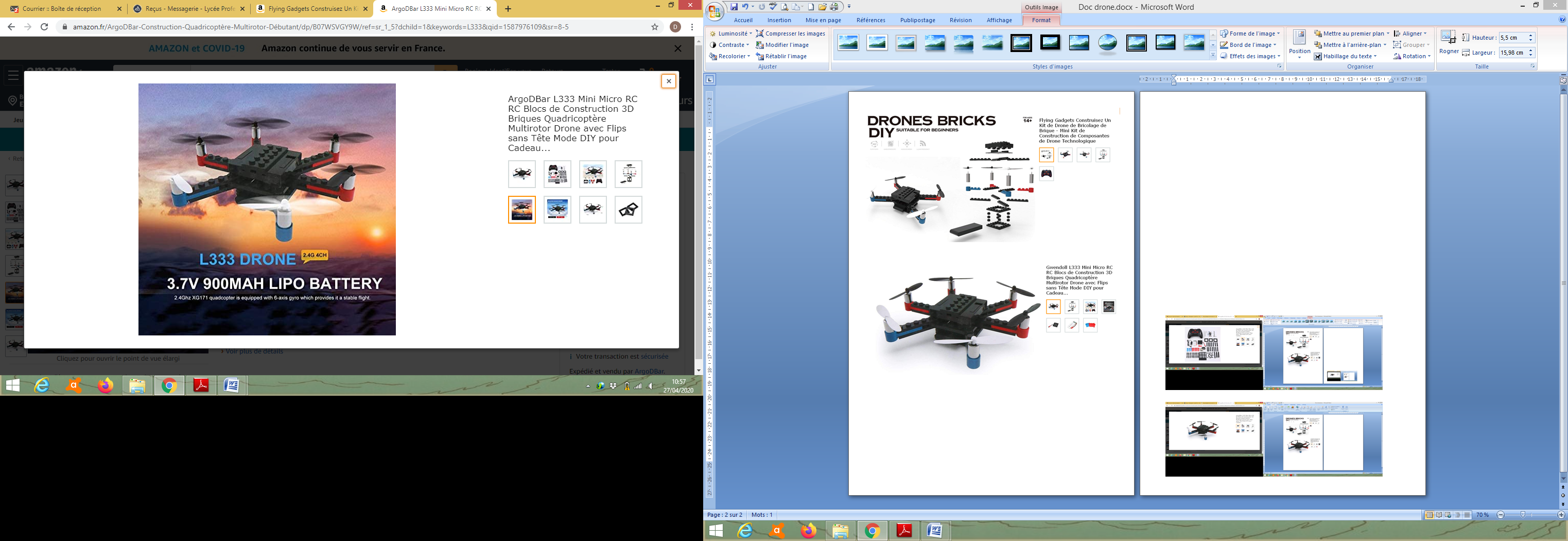 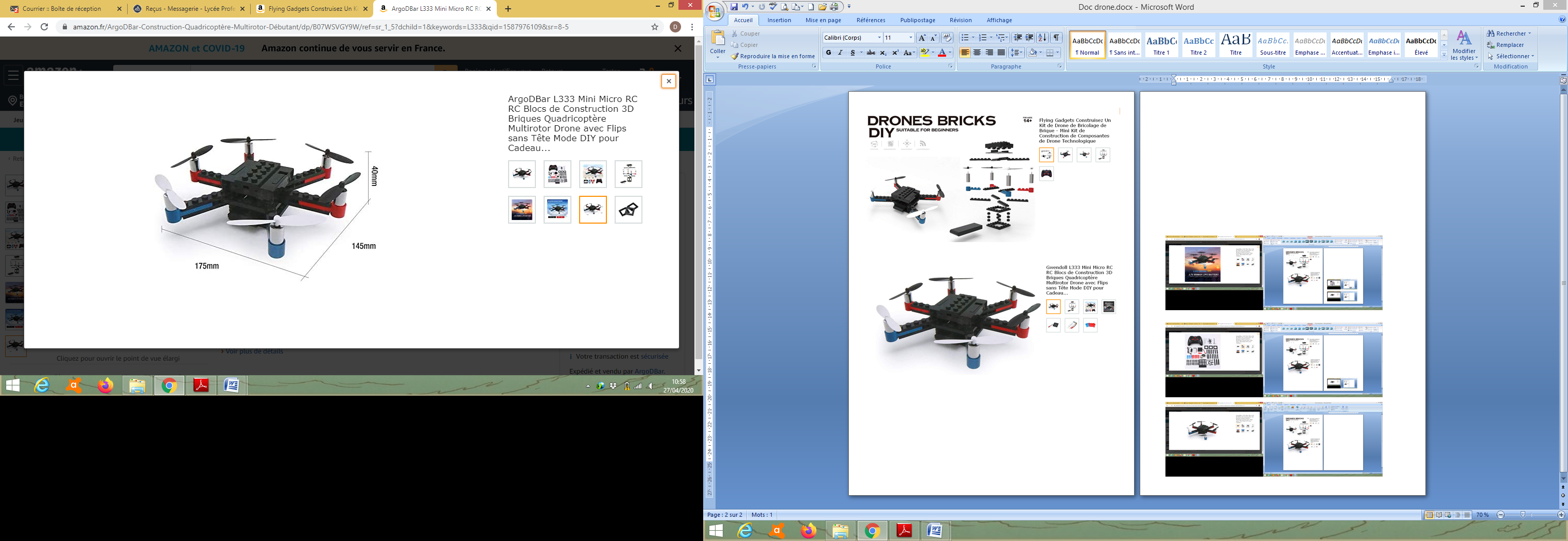 Il s’agit du même produit que précédemmment avec 6 rotors :Prix : 16,21€